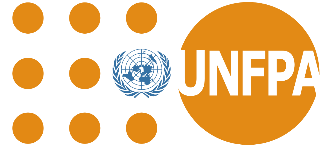                                                      SCENARIU/AGENDA EVENIMENTULUIUNFPA Moldova anunță donarea de echipament în scop educațional pentru dezvoltarea abilităților practice în domeniul sănătății sexuale și reproductiveDATA /ORA27 Septembrie 2023, 11:00 DESPRE EVENIMENT Eveniment de donație a echipamentului didactic modern, sub forma manechinelor medicale, oferite instituțiilor de învățământ medical din întreaga țară. Echipamentul este destinat pentru pregătirea studenților și medicilor rezidenți, precum și pentru dezvoltarea continuă a personalului medical în domeniul sănătății sexuale și reproductive. Aceasta se va realiza prin aplicarea metodologiilor contemporane de instruire și testare a deprinderilor practice, integrate în programele de învățământ preuniversitar, universitar, postuniversitar și de educație medicală continuă.Lotul de echipamente, evaluat la peste 440 mii de lei, a fost achiziționat de Fondul Națiunilor Unite pentru Populație (UNFPA) în Republica Moldova. Acesta include manechine pentru formarea deprinderilor practice privind urgențele în obstetrică, screening cervical, planificarea familială, precum și examinarea medicală post-viol. În cadrul ceremoniei de donație, manechinele medicale vor fi oferite către Universitatea de Stat de Medicină și Farmacie "Nicolae Testemițanu" (Departamentul de Obstetrică și Ginecologie, Catedra de Medicină de Familie, Catedra de Medicină Legală), Centrul de Excelență în Medicină și Farmacie "Raisa Pacalo",Colegiile de Medicină din Bălți, Ungheni, Orhei și Cahul, Centrul de Instruire în  Obstetrică și Neonatologie în ază de Simulare al Institutului Mamei și Copilului. Formarea prin simulare în domeniul obstetricii și ginecologiei are o importanță crucială, contribuind la îmbunătățirea procesului de învățământ medical și, pe termen lung, la creșterea calității și siguranței serviciilor medicale în domeniul sănătății sexuale și reproductive din Republica Moldova.Această donație de echipament didactic modern face parte din eforturile continue ale Fondului Națiunilor Unite pentru Populație în sprijinirea Ministerului Sănătății din Republica Moldova pentru consolidarea capacităților și rezilienței sistemului de sănătate. Scopul este de a răspunde prompt la nevoile de sănătate sexuală și reproductivă ale ale populației, inclusiv femeilor și tinerilor refugiați din Ucraina. Locația Complexul Sociocultural Universitar al Universității de Medicină și Farmacie "Nicolae Testemițanu", situat la adresa Nicolae Testemițanu 25.Participanți:Alexandru Gasnaș, Secretar de Stat, Ministerul Sănătății al Republicii MoldovaNigina Abaszada, Reprezentanta Rezidentă UNFPA MoldovaEmil Ceban, Rectorul Universității de Stat de Medicină și Farmacie "Nicolae Testemițanu", profesor universitar, dr. hab. șt. med.Mariana Negrean,  Directoarea Centrului de Excelență în Medicină și Farmacie "Raisa Pacalo" (CEMF)Sergiu Gladun,  Directorul Institutului  Mamei  și Copilului Agenda Inaugurarea evenimentului și discursuri ceremoniale:11:00 – Emil Ceban, Rectorul Universității de Stat de Medicină și Farmacie "Nicolae Testemițanu," profesor universitar, dr. hab. șt. med. Cuvânt de salut și moderarea evenimentului11:05 - Alexandru Gasnaș, Secretar de Stat, Ministerul Sănătății al Republicii Moldova11:10 - Nigina Abaszada, Reprezentanta Rezidentă UNFPA Moldova 11:15 - Mariana Negrean, Directoarea Centrului de Excelență în Medicină și Farmacie "Raisa Pacalo" 11:20 -  Sergiu Gladun, Directorul Institutului Mamei și Copilului Oferirea certificatelor de donație către instituțiile beneficiare. Notă: Vor fi oferite 3 certificate de donație către USMF, CEMF “Raisa Pacalo”, Institutul Mamei și Copilului. Certificatele vor fi înmânate de către Reprezentanta UNFPA, Nigina Abaszada.Interviuri de Presă și posibilitatea filmării echipamentelor. D- LocațiaVizibilitate șibranding Bannere și roll-up-uri utilizate la evenimentStickere pe cutiile de donațieLogo-uri aplicate pe cutiile de donație și pe materialele de comunicare (comunicat de presă, video)Imagini pentru ecranul scenei evenimentuluiCertificate de donațieMass-MediaMediatizarea evenimentului va fi asigurată prin:Difuzarea LIVE a evenimentului pe platforma Privesc.eu și paginile oficiale de Facebook ale MS și UNFPA MoldovaJurnaliştii prezenţi la evenimentComunicat de presă distribuit jurnaliştilor în timpul şi după evenimentFotografii publicate pe canalele de social media (Facebook, Twitter) ale Ministerului Sănătății, USMF,IMC și UNFPAReportaj video cu declarații ale femeilor și ale medicilor care recunosc importanța echipamentelor donate.Alte detaliiEvenimentul se va desfășura în limba română și limba engleză.În cadrul vizitei prin secție vor fi asigurate toate măsurile deprotecție împotriva la COVID-19 (măști de protecție, distanță fizică)